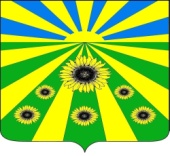 РЕШЕНИЕСОВЕТА РАССВЕТОВСКОГО СЕЛЬСКОГО ПОСЕЛЕНИЯ СТАРОМИНСКОГО РАЙОНАот 22.11.2019                                                                                                                № 4.1п. РассветО внесении изменений в решение Совета Рассветовского сельского поселения Староминского района от 22 ноября 2017 № 40.1 «О земельном налоге»В соответствии с главой 31 Налогового кодекса Российской Федерации, Федеральным законом от 15 апреля 2019 года № 63-ФЗ «О внесении изменений в часть вторую Налогового кодекса Российской Федерации и статью 9 Федерального закона «О внесении изменений в части первую и вторую Налогового кодекса Российской Федерации и отдельные законодательные акты Российской Федерации о налогах и сборах», Федеральным законом от 29 сентября 2019 года № 325-ФЗ «О внесении изменений в части первую и вторую Налогового кодекса Российской Федерации», Федеральным законом от 6 октября 2003 года № 131-ФЗ «Об общих принципах организации местного самоуправления в Российской Федерации», статьей 26 Устава Рассветовского сельского поселения Староминского района, Совет Рассветовского сельского поселения Староминского района решил:Внести изменения в решение Совета Рассветовского сельского поселения Староминского района от 22 ноября 2017 года № 40.1 «О земельном налоге» (далее Решение):1.1 В пункте 2 Решения слова «и сроки» исключить.1.2 В подпункте 3.1 пункта 3 Решения абзацы со словами:«- занятых жилищным фондом и объектами инженерной инфраструктуры жилищно-коммунального комплекса (за исключением доли в праве на земельный участок, приходящийся на объект, не относящийся к жилищному фонду и к объектам инженерной инфраструктуры жилищно-коммунального комплекса);- приобретенных (предоставленных) для личного подсобного хозяйства;»заменить абзацем: «- занятых жилищным фондом и объектами инженерной инфраструктуры жилищно-коммунального комплекса (за исключением доли в праве на земельный участок, приходящийся на объект, не относящийся к жилищному фонду и к объектам инженерной инфраструктуры жилищно-коммунального комплекса) или приобретенных (предоставленных) для личного подсобного хозяйства (за исключением земельных участков, приобретенных (предоставленных) для личного подсобного хозяйства, используемых в предпринимательской деятельности);»1.3 Подпункт 3.5 пункта 3 Решения изложить в новой редакции:«- в отношении земельных участков, не используемых в предпринимательской деятельности, приобретенных (предоставленных) для жилищного строительства, садоводства или огородничества, а также земельных участков общего назначения, предусмотренных Федеральным законом от 29 июля 2017 года № 217-ФЗ «О ведении гражданами садоводства и огородничества для собственных нужд и о внесении изменений в отдельные законодательные акты Российской Федерации.».1.4 Абзац подпункта 1 пункта 3 со словами: «- предназначенных для размещения домов малоэтажной жилой застройки, в том числе индивидуальной жилой застройки и частично используемых для целей, связанных с осуществлением предпринимательской деятельности» исключить.1.5 Дополнить подпункт 3.4 пункта 3 Решения абзацами следующего содержания:«1,5 процента от кадастровой стоимости земельных участков – в отношении земельных участков, приобретенных (предоставленных) для индивидуального жилищного строительства, используемых в предпринимательской деятельности;1,5 процента от кадастровой стоимости земельных участков – в отношении используемых в предпринимательской деятельности земельных участков, приобретенных (предоставленных) для ведения личного подсобного хозяйства, садоводства или огородничества.».1.6 Пункт 6 изложить в новой редакции:«6. Налог и авансовые платежи по налогу подлежат уплате в следующем порядке и сроки:6.1 Налог подлежит уплате налогоплательщиками-организациями в срок не позднее 1 марта года, следующего за истекшим налоговым периодом. Авансовые платежи по налогу подлежат уплате налогоплательщиками-организациями в срок не позднее последнего числа месяца, следующего за истекшим отчетным периодом.6.2 Налогоплательщики-физические лица уплачивают налог в срок, установленный пунктом 1 статьи 397 Налогового кодекса Российской Федерации.»2. Опубликовать настоящее решение в газете «Степная новь» и разместить на официальном сайте администрации Рассветовского сельского поселения Староминского района в информационно-телекоммуникационной сети «Интернет», направить настоящее решение в электронной форме в Межрайонную инспекцию Федеральной налоговой службы России № 12 по Краснодарскому краю.3. Контроль за исполнением настоящего решения возложить на комиссию по финансово-бюджетной и экономической политике Совета Рассветовского сельского поселения (Ющенко Е.А.).4. Подпункт 1.1 пункта 1 настоящего решения вступает в силу с 1 января 2021 года, но не ранее чем по истечении одного месяца со дня его официального опубликования.5. Подпункты 1.2, 1.3, 1.4, 1.5 пункта 1 настоящего решения вступает в силу с 1 января 2020 года, но не ранее чем по истечении одного месяца со дня его официального опубликования.6. Подпункт 1.6 пункта 1 настоящего решения вступает в силу с 1 января 2021 года, но не ранее чем по истечении одного месяца со дня его официального опубликования, и применяется, начиная с уплаты земельного налога за налоговый период 2020 года.7. Пункт 2 настоящего решения вступает в силу со дня его официального опубликования.Глава Рассветовского сельского поселения Староминского района                                                                               А.В. ДемченкоЛИСТ  СОГЛАСОВАНИЯпроекта решения Совета Рассветовского сельского поселения Староминского района от 22.11.2019 № 4.1 «О внесении изменений в решение Совета Рассветовского сельского поселения Староминского района от 22 ноября 2017 № 40.2 «О земельном налоге»Проект внесён:Глава Рассветовского сельского поселения Староминского района                                                              А.В. Демченко                                                                                                    «___»____________2019 г.Проект подготовлен:Специалист 1 категорииРассветовского сельского  поселения                                                        Е.Н. Коркишко                                                                                                    «___»____________2019 г.Проект согласован:	Председатель комиссиипо финансово-бюджетной и экономической политикеСовета Рассветовского сельского поселения                                               Е.А. Ющенко                                                                                                    «___»____________2019 г.Специалист 1 категорииРассветовского сельского  поселения                                                           Д.Д. Челидзе                                                                                                   «___»____________2019 г.Специалист 1 категорииРассветовского сельского  поселения                                                             Л.В. Бреева                                                                                                   «___»____________2019 г.